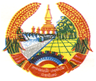 ສາທາລະນະ​ລັດ  ປະຊາທິປະ​ໄຕ  ປະຊາຊົນ​ລາວສັນຕິພາບ ​ເອກະ​ລາດ ປະຊາທິປະ​ໄຕ ​ເອກະ​ພາບ ວັດທະນະ​ຖາວອນ​​ໂຮ​ງງານ/ບໍລິສັດ									​ເລກທີ		/​ເບີ​ໂທ:					​ແຟັກ:					ໜັງສື​ສະ​ເໜີຮຽນ:	ທ່ານ​ຫົວໜ້າ ກົມ​ອາຫານ ​ແລະ ຢາ.​	ເລື່ອງ:	​ນຳ​ສົ່ງ​ວິ​ໃຈ​.ຂ້າພະ​ເຈົ້າ					ຕຳ​ແໜ່​ງ						    ມີ​ສຳນັກງານ​ຕັ້ງ​ຢູ່​ຖະໜົນ			,ບ້ານ				; ເມືອງ			         ; ​ແຂວງ				​	ດຳ​ເນີນ​ທຸລະ​ກິດ​ກ່ຽວ​ກັບ					       ທະບຽນ​ວິ​ສາ​ຫະກິດ​ເລກທີ				,ລົງ​ວັນ​ທີ			ມີ​ຈຸດປະສົງ​ສະ​ເໜີ​ຂໍ​ວິ​ໄຈຜະລິດ​ຕະພັນ  ​ເຄມີອັນຕະລາຍ​ທີ່​ໃຊ້​ໃນ​ຄົວ​ເຮືອນ  ​ເຄື່ອງ​ສຳອາງ ຍີ່​ຫໍ້					ເພື່ອວິ​ໃຈ​ຄຸນະພາບ.ສະ​ນັ້ນ, ຈຶ່ງ​ໄດ້​ສະ​ເໜີ​ມາ​ຍັງ​ທ່ານ ​ເພື່ອ​ພິຈາລະນາ​ຕາມ​ທາງ​ຄວນ​ດ້ວຍ.ນະຄອນຫຼວງ​ວຽງ​ຈັນ, ວັນ​ທີ	/	/20	.ອຳນວຍ​ການ​ໂຮງງານ/ ບໍ​ລິ​ສັດ.(ລາຍ​ເຊັນ ​ແລະ ປະ​ທັບ​ຕາ ​ໂຮງງານ/ ບໍລິສັດ)​ເອກະສານ​ຄັດ​ຕິດ:ໜັງສື​ສະ​ເໜີ​ຂໍໃບນຳສົ່ງວິໄຈ		1 ສະບັບ		​ໃບ​ອະນຸຍາດ​ຜະລິດ​ທົດ​ລອງ		1 ສະບັບ		ສຳ​ເນົາໃບ​ທະບຽນ​​ຕ່າງໆ​ທີ່​ກ່ຽວຂ້ອງ	1 ສະບັບ		*ຄ່າ​ໃຊ້​ຈ່າຍ​ຕ່າງໆ​ໃນ​ການ​ວິ​ໄຈ ​ແມ່ນ​ບໍລິສັດ​ເປັນ​ຜູ້​ຮັບຜິດຊອບ.